Интегрированная олимпиада 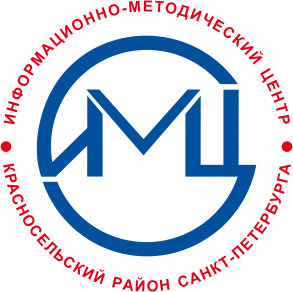 для учащихся 1 классов Красносельский районСанкт-Петербург 2022-2023 учебный годШкольный тур                                                                       КОД УЧАСТНИКАПамятка участника: Вся работа выполняется ручкой.При выполнении работы нельзя пользоваться учебниками, рабочими тетрадями, справочниками, калькулятором, телефоном.Для экономии времени пропускай задание, которое не удаётся выполнить сразу и переходи к следующему. Постарайся выполнить как можно больше заданий.При необходимости можно пользоваться черновиком. Записи в черновике проверяться и оцениваться не будут.Если сомневаешься в ответе, но другого нет, все равно запиши свой вариант.Если ты хочешь изменить ответ, то зачеркни его и запиши рядом новый.Обязательно проверь работу.                                                                       Желаем успеха!Русский языкПереставь буквы так, чтобы получились новые слова.среда___________	садок___________		Перечисли месяцы, названия которых заканчиваются на твердый согласный.          ____________________________________________________________3. Найди и подчеркни лишнее слово в каждой строке.а) Часы – спят, стоят, идут, спешат.б) Солнце – греет, веет, сияет, светит.в) Дорога – стоит, ведёт, бежит, петляет.г) Ветер – дует, веет, гудит, молчитд) Река – бежит, течёт, идёт, движетсяе) дождь – идёт, стучит, хлещет, бежитСоставь лесенку из слов на тему «Звонкие и глухие согласные в корне слова».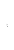 Часть гриба                 _ _ ж _ _Застёжка на поясе      _ _ _ ж _ _Украшение в ушах     _ _ _ _ ж _ _Избушка сторожа      _ _ _ _ _ ж _ _Разгадай ребусы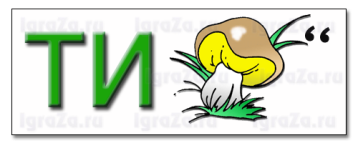 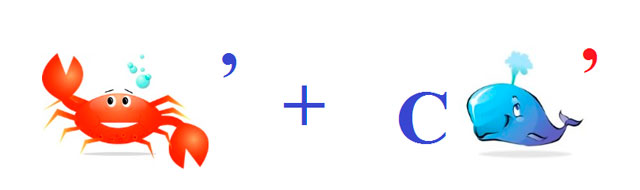 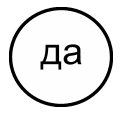 Литературное чтение1. Дополни.Как звали мальчика с длинным носом? ___________________________Сказка  называется «Волк и …….. козлят»? ________________________Как звали девочку, у которой  голубые волосы? ______________________А ну-ка, ……ступайте домой сами! _________________________________У кого в русской народной сказке  избушка была лубяная, а у кого -  ледяная?__________________________________________________________________2. Кто, кого и в какой сказке так угощает?А)  «Наварила манной каши и размазала по тарелке…– Не обессудь, куманек, больше потчевать нечем!»кто - _________, кого - ___________, какая сказка - _________________________Б) «Съешь моего ржаного пирожка…– Не стану я ржаной пирог есть! У моего батюшки ипшеничные не едятся!»кто - ___________, кого - _________, какая сказка - _________________________3. Найди и соедини пары.К. Чуковский          «Крокодил Гена и его друзья»С. Михалков           «Федорино  горе»Э. Успенский          «Снежная королева»А.С. Пушкин           «Дядя Стёпа»Г.Х. Андерсен          «Сказка о рыбаке и рыбке»«Две загадки – одна отгадка». Отгадай загадки первого столбика. Запишите слова-отгадки. Найди пары загадок, у которых одинаковые отгадки, соедините их линиями. МатематикаВ выражениях каждому символу соответствует своё число. Какие это числа?Р + Р + Р  = 15Р + L = 8L + R = 9Р + L + R + С = 16Р = ___   L = ____    R = ____  С = ___В одном классе учатся Иван, Пётр и Сергей. Их фамилии: Иванов, Петров, Сергеев. Установи фамилию каждого из ребят, если известно, что Иван не Иванов, Пётр не Петров, Сергей не Сергеев. Сергей живёт в одном доме с Петровым. Соедини имена мальчиков и их фамилии.Иван		Пётр		СергейИванов	Петров	СергеевУкажи, какие из приведенных здесь фигурок из 4 кубиков одинаковые.	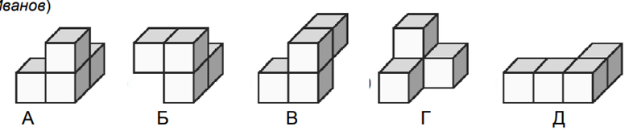 Реши задачуНа столе лежали 3 линейки. Желтая, зеленая, синяя. Желтая линейка была длиннее зеленой на 2 см. Синяя короче зеленой на 3 см. Найди длину желтой линейки, если длина синей 15 см.Решение:__________________________________________________________________________________________________________________________________Ответ:_______________________________________________________________Окружающий мирИгральный кубик показан с разных сторон. Название какого озера с кристально чистой водой здесь написано? Запиши получившееся слово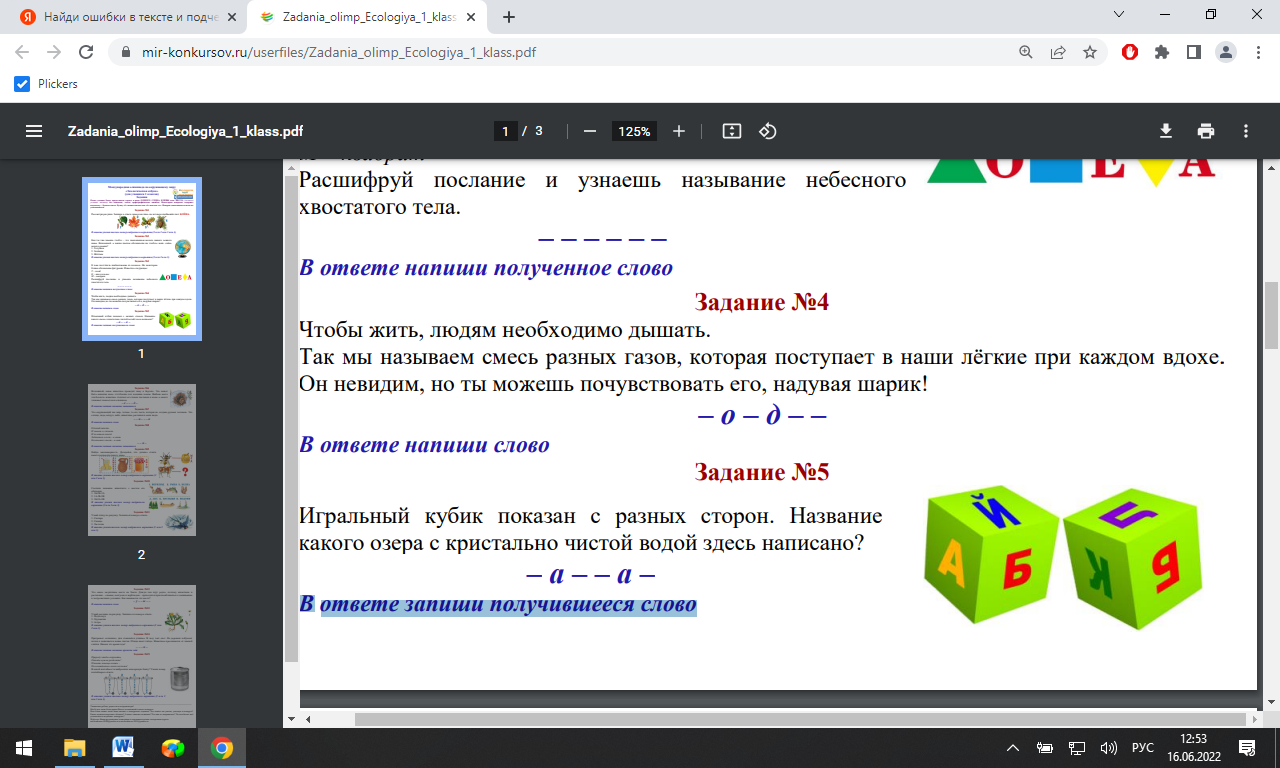 Ответ:____________________________________________Прочитай предложения-утверждения. Если ты согласен с утверждением – поставь «+», если думаешь по-другому – поставь « - ».Соедини плод с изображением дерева, запиши название.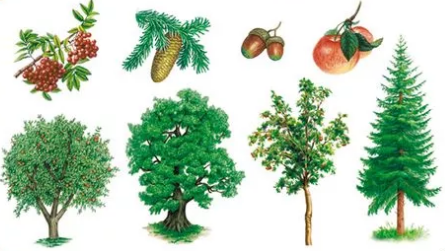                        ___________   ___________   ___________   __________Укажи каким по счету в году является каждый месяц. 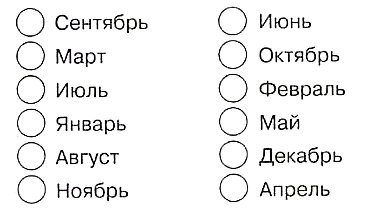 1Все по ней ходят, но никто не ездит. ___________________Без ног ходит, хотя и висит.2Бьётся и так, и сяк, а в избу войти не может никак._________________________С виду – клин, развернёшь – блин.3Ни хвоста, ни головы, а четыре ноги._________________________Крутая гора, что ни шаг, то нора.4Сначала клин, потом блин, течёт вода - ему не беда.__________________________В лесу родился, в лесу вырос, в дом пришёл, всех вокруг себя собрал.Мы живём на звезде под названием ЗемляНаша страна называется Российская ФедерацияРоссия расположена на материке ЕвразияУменьшенная модель земного шара называется карта